Каратузский сельсовет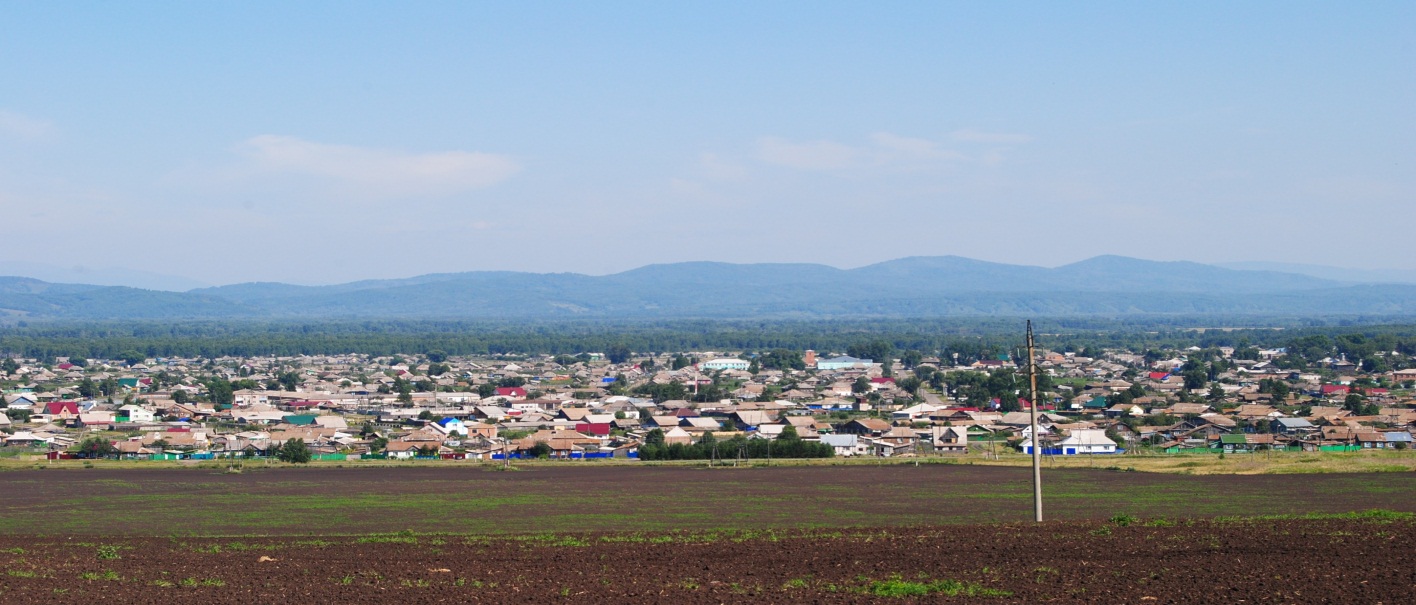 № 10 (307) от 24 ноября 2020 г.с. КаратузскоеАДМИНИСТРАЦИЯ КАРАТУЗСКОГО СЕЛЬСОВЕТАПОСТАНОВЛЕНИЕОб утверждении платы за содержание и ремонт жилых помещений муниципального жилого фонда на территории Каратузского сельсоветаВ соответствии с Жилищным кодексом Российской Федерации, Феде-ральным законом от 06.10.2003 № 131 –ФЗ «Об общих принципах организации местного самоуправления в Российской Федерации», Постановлением Правительства Российской Федерации от 03.04.2013 № 290 «О минимальном перечне услуг и работ, необходимых для обеспечения надлежащего содержания общего имущества в многоквартирном доме, и порядке их оказания и выполнения», Постановлением Правительства Российской Федерации от 13.08.2006 № 491 «Об утверждении Правил содержания общего имущества в много-квартирном доме и Правил изменения размера платы за содержание и ремонт жилого помещения в случае оказания услуг и выполнения работ по управлению, содержанию и ремонту общего имущества в многоквартирном доме ненадлежащего качества и (или) с перерывами, превышающими установленную продолжительность», руководствуясь Уставом Каратузского сельсовета Каратузского района Красноярского края,ПОСТАНОВЛЯЮ:Установить ежемесячную плату за содержание и ремонт жилого помещения для нанимателей жилых помещений по договорам социального найма муниципального жилищного фонда, для собственников жилых помещений, которые не приняли решение о выборе способа управления много-квартирным домом, согласно приложению № 1 к настоящему постановлениюПризнать утратившим силу постановление от 23.12.2020г № 181-П. «Об утверждении платы за содержание и ремонт жилых помещений  муниципального жилищного фонда на территории  Каратузского сельсовета».Контроль за исполнением настоящего постановления оставляю за собой.Настоящее Постановление вступает в силу в день, следующий за днем его официального опубликования в печатном издании «Каратузский вестник».Приложение № 1к постановлениюот 17.11.2020 №  169 -ПЕжемесячная плата за содержание и ремонт жилого помещения для нанимателей жилых помещений по договорам социального найма муниципального жилищного фонда, для собственников жилых помещений, которые не приняли решение о выборе способа управления многоквартирным домомКАРАТУЗСКИЙ СЕЛЬСКИЙ СОВЕТ ДЕПУТАТОВПОСТАНОВЛЕНИЕ18.11.2020г.                                 с. Каратузское                                     № 1-ПО регистрации депутатской группы Всероссийской политической партии «ЕДИНАЯ РОССИЯ» в Каратузском сельском Совете депутатов	В соответствии со статьей 25.1 Регламента Каратузского сельского Совета депутатов, на основании письменного уведомления руководителя депутатской группы Всероссийской политической партии «ЕДИНАЯ РОССИЯ» в Каратузском сельском Совете депутатов, ПОСТАНОВЛЯЮ: 	1. Зарегистрировать депутатскую группу Всероссийской политической партии «ЕДИНАЯ РОССИЯ» в Каратузском сельском Совете депутатов.	2. Постановление вступает в силу со дня подписания.Председатель Каратузского сельского Совета депутатов						      О.В.ФедосееваВыпуск номера подготовила администрация Каратузского сельсовета.Тираж: 50 экземпляров.Адрес: село Каратузское улица Ленина 3017.11.2020г.с. Каратузское№169 -ПИ.о Главы Каратузского сельсовета                              А. М. Болмутенко№п/пПлата за содержание (в зависимости от факторов, указанных в п. 11 приложения 1 постановления Правительства Российской Федерации от 13.08.2006 № 491) и ремонт жилого помещенияРазмер платы за 1 кв. м занимаемой общей площади жилого помещения (в руб./м2, с НДС)1.Плата за содержание и ремонт жилого помещения в доме с водопроводом, с центральным отоплением, с центральной канализацией, в том числе:46,51.а) содержание общего имущества;27,731.б) текущий ремонт общего имущества13в) услуги и работы по управлению многоквартирным домом5,77